การ์ตูนบอกสีไตวาย (ตายไว)นายรุ่งธรรม  ม่วงจันทร์  ตำแหน่ง เจ้าพนักงานสาธารณสุขปฏิบัติงานโรงพยาบาลส่งเสริมสุขภาพตำบลคำสร้างเที่ยง อำเภอสามชัย จังหวัดกาฬสินธุ์โทรศัพท์มือถือ : 0877711772	E-mail : Rung_7021@hotmail.comบทคัดย่อนวัตกรรมการ์ตูนบอกสีไตวาย(ตายไว) มาจากแนวความคิดเรื่องของการอธิบายค่าของการทำงานของไต เป็นระยะที่ ๑ – ๕ จากผลตรวจทางห้องปฏิบัติการ ซึ่งเป็นภาษาเฉพาะที่บุคลากรทางการแพทย์หรือเจ้าหน้าที่สาธารณสุข แต่ผู้ป่วยหรือญาติผู้ป่วยอาจไม่เข้าใจหรือเข้าใจไม่ถูกต้อง ดังนั้นทางโรงพยาบาลส่งเสริมสุขภาพตำบลคำสร้างเที่ยง จึงได้คิดนวัตกรรมในการอธิบายค่าการทำงานของไต เพื่อให้เข้าใจง่ายและชัดเจนในการสื่อสาร โดยใช้สื่อเป็นรูปการ์ตูนเพื่อช่วยในการอธิบายให้เข้าใจง่ายขึ้นอีก และเป็นการกระตุ้นให้เกิดความกลัว จากรูปการ์ตูนที่แสดงระยะต่างๆของโรคไต โดยมีวัตถุประสงค์ เพื่ออธิบายค่าการทำงานของไตให้เกิดความเข้าใจที่ง่ายขึ้น และมีวิธีการพัฒนาการ์ตูนเทียบสีไตวาย(ตายไว) ดังนี้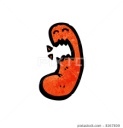 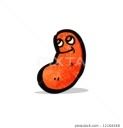 	   แทนค่า GFR มากกว่า 90% ไตทำงานปกติ		แทนค่า GFR 60- 90% ไตเริ่มเสื่อม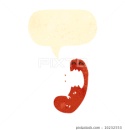 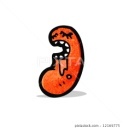 	   แทนค่า GFR 30-60% ไตระดับปานกลาง		แทนค่า GFR 15-30% โรคไตขั้นรุนแรง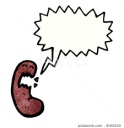 	  แทนค่า GFR น้อยกว่า 15 % ไตวายเรื้อรังระยะสุดท้ายจากการทดสอบประสิทธิภาพนวัตกรรมการ์ตูนบอกสีไตวาย(ตายไว) ไปใช้ในการเยี่ยมบ้านผู้ป่วยโรคไต ระยะที่ ๓ – ๕ พบว่า ผู้ป่วยมีความรู้เกี่ยวกับค่าการทำงานของไตเพิ่มมากขึ้น เกิดความตระหนัก และรับทราบวิธีการปฏิบัติตัวตามระยะของไตการนำไปใช้ประโยชน์ การใช้นวัตกรรมการ์ตูนบอกสีไตวาย(ตายไว)บูรณาการร่วมกับการออกเยี่ยมบ้านของภาคีเครือข่ายโดยมีเจ้าหน้าที่โรงพยาบาลส่งเสริมสุขภาพตำบลคำสร้างเที่ยง และการสนับสนุนรถหมอครอบครัวจากโรงงานน้ำตาลอีสานร่วมกับโรงพยาบาลสามชัยซึ่งเป็นผู้ให้ข้อมูลโรคไตในระยะต่างๆ รวมทั้งองค์การบริหารส่วนตำบลคำสร้างเที่ยงในการส่งต่อผู้ป่วยไปรักษาที่โรงพยาบาล และค่ายหมอเขียว จังหวัดมุกดาหาร ตามความสมัครใจของผู้ป่วยครบทุกกระบวนการในการดำเนินงาน ซึ่งถือว่ามีความสำคัญและเป็นประโยชน์ต่อประชาชนคำสำคัญ : การ์ตูน, ไตวายเอกสารอ้างอิง : สมาคมโรคไตแห่งประเทศไทย. คำแนะนำสำหรับการดูแลผู้ป่วยโรคไตเรื้อรังก่อนการบำบัดทดแทนไต พ.ศ. 2558. กรุงเทพ, 2558.